ENS Lyon	P79.22/1Pendule couplé - 4 masses - 5 ressorts Valeur des masses et des ressorts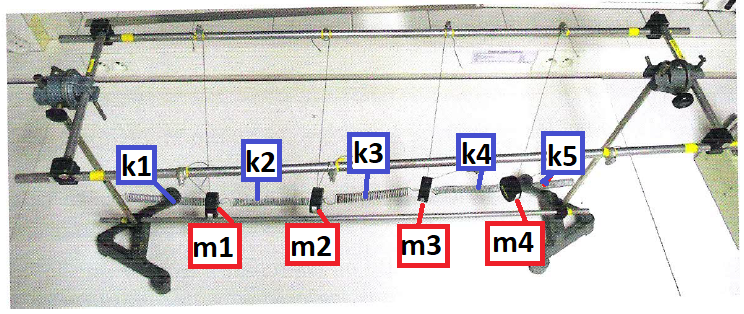 En cas de démontage / remontage, les ressorts sont identifiés par des traits rouges tels quels :un trait pour le ressort k1, deux pour k2, … 5 pour k5.Mesures effectuées le 11 janvier 2018 par Pierre COMELLI. Le matériel peut avoir changé depuis et en particulier les ressorts!Le pesage des masses a été fait avec leurs vis de fixation. Il a été effectué avec la balance KERN P97.30, modèle PLJ 1200-3A, résolution à 0,001g.A 95% de confiance, les "poids" obtenus sont:m1 = (322,198 ± 0,002) gm2 = (321,551 ± 0,002) gm3 = (328,964 ± 0,002) gm4 = (322,431 ± 0,002) gLa détermination des constantes de raideur des ressorts a été réalisée en mesurant au papier millimétré, l'allongement des ressorts avec 10 masses différentes (utilisation de la même balance KERN P97.30).A 95% de confiance, les raideurs obtenues sont:k1 = (110,5 ± 0,8) N/mk2 = (119,1 ± 1,0) N/mk3 = (114,0 ± 0,9) N/mk4 = (113,8 ± 0,9) N/mk5 = (108,1 ± 0,8) N/mLes courbes expérimentales de détermination des constantes des ressorts sont infra :Lyon, le 02/05/2018	1 / 3ENS Lyon	P79.22/1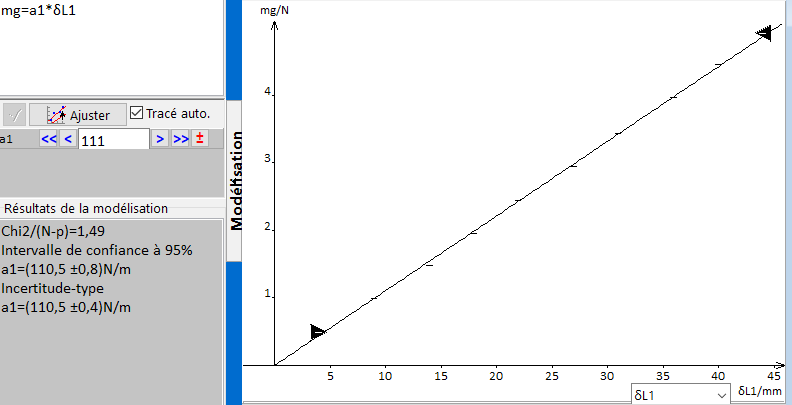 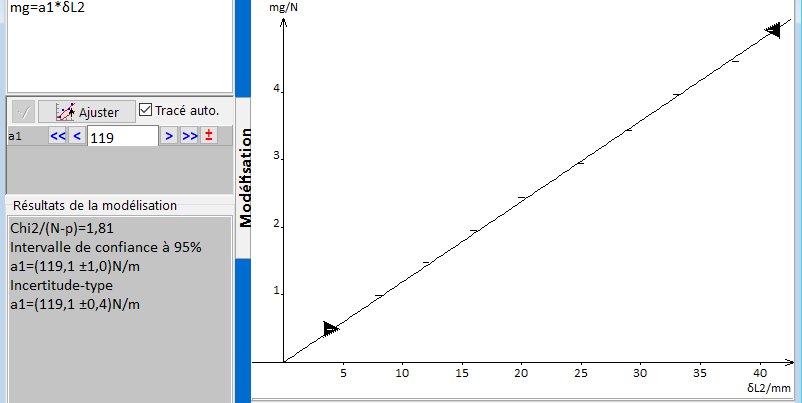 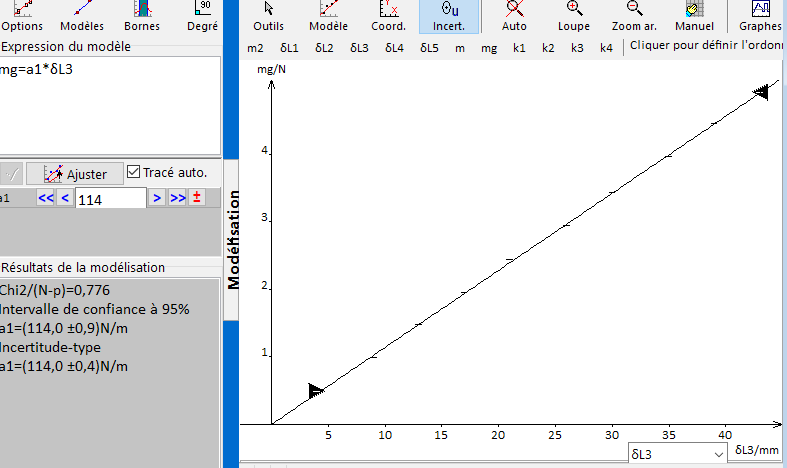 Lyon, le 02/05/2018		2 / 3ENS Lyon	P79.22/1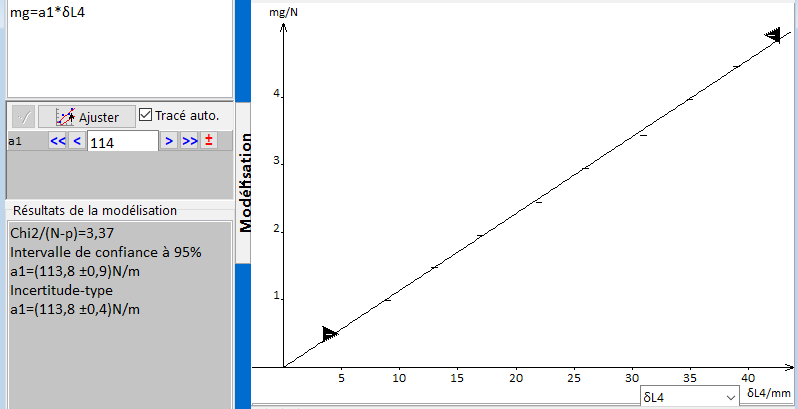 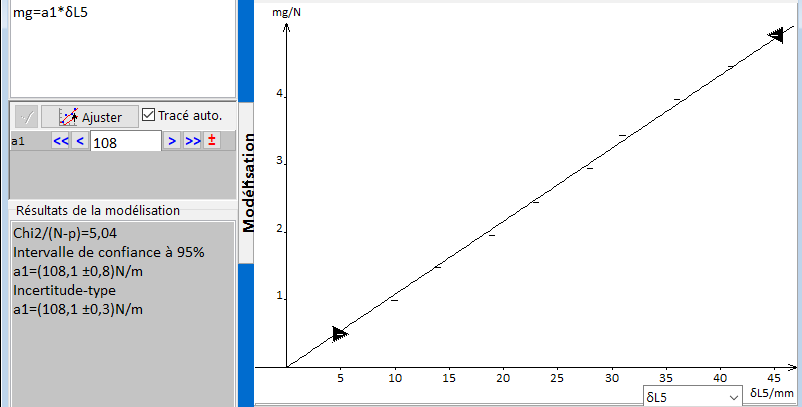 Lyon, le 02/05/2018		3 / 3